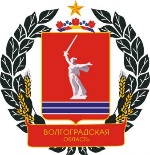 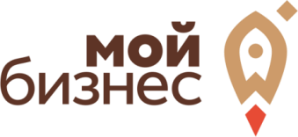 Приглашаем принять участие в бесплатном тренингеАО Корпорации МСП «Генерация бизнес-идеи»8 сентября 2022 г.Программа тренинга: - Определение правил работы в группе и ожиданий участников тренинга.- Что такое бизнес-идея? Правила выбора идеи для бизнеса. Источники идей для бизнеса.                - Источники возникновения бизнес-идей. Типичные ошибки при поиске бизнес-идей. - Критерии отбора бизнес-идеи. Подходы к оценке бизнес-идеи. SWOT-анализ бизнес-идеи.Участники: физические лица, планирующие начать предпринимательскую деятельность; начинающие предприниматели (вновь зарегистрированные и действующие менее одного года), самозанятые граждане.Бизнес- тренер: Бзанова ПолинаСпециальный эксперт: Изюмова ОльгаКонтактная информация по вопросам участия в мероприятии:т. 8(8442) 52-77-97 или по е-mail: rcdo-obrazovanie@bk.ruМероприятие реализуется центром «Мой бизнес» Волгоградской области в рамках регионального проекта «Вовлечение. Создание условий для лёгкого старта и комфортного ведения деятельности», обеспечивающего достижение целей и показателей национального проекта «Малое и среднее предпринимательство и поддержка индивидуальной предпринимательской инициативы» при поддержке Министерства экономического развития РФ и комитета экономической политики и развития Волгоградской области. Место проведения: г. Волгоград, ул. Качинцев, д. 63, аудитория 215 (конф. зал)Время проведения: с 12-00 до 14-00                 Предварительная регистрация для участия в  тренинге https://forms.yandex.ru/u/62ff70aff452e7b855bf3898/ 